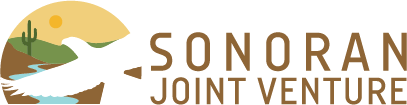 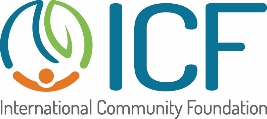 Programa de Apoyos del Sonoran Joint VentureCONVOCATORIAEl SJV es una sociedad cooperativa regional que trabaja para la conservación de las singulares aves y hábitats del suroeste de Estados Unidos y noroeste de México para beneficio de las aves, de la vida silvestre y de la gente. El SJV se dedica a lograr esta visión con la colaboración de las sociedades públicas y privadas que trabajan para proteger los hábitats de los que las aves y la gente dependen para sobrevivir. También apoyamos los esfuerzos comunitarios para salvaguardar los espacios naturales y reconectar a la gente con la naturaleza. El Programa de Apoyos del Sonoran Joint Venture (SJV) otorga fondos a través de un programa competitivo para respaldar la conservación de las aves y sus hábitats en la geografía del SJV.El monto total de financiamiento disponible para el Programa de Apoyos del SJV varía según las asignaciones del congreso y los fondos disponibles, pero tiende a oscilar entre los $30,000 y $50,000 dólares anuales. Las subvenciones individuales del Programa de Apoyos del SJV varían de $5,000 a $15,000. El SJV anticipa otorgar de cuatro a seis apoyos en 2023, y empezar el 1 de agosto de 2023. Los solicitantes que recibieron apoyo anteriormente para un proyecto pueden solicitar fondos adicionales en una nueva solicitud si el financiamiento actual se encuentra al día. Las propuestas que no se seleccionen para financiamiento, pero que cumplen con todos los requisitos se mantendrán en el archivo en caso de que surja alguna buena oportunidad de financiamiento. Consideraciones generales del ProyectoPara considerar una propuesta para financiamiento, ésta debe (obligatorio):Abordar claramente una o más de las Prioridades de Financiamiento del Programa de Apoyos 2023 (ver abajo).Contar con una solicitud de presupuesto menor a $15,000 usd.Centrarse en el trabajo realizado o que tenga un impacto directo en las aves y hábitats de la región del SJV.En caso relevante, incluir la presentación de todos los datos resultantes al Borderlands Avian Data Center (datos de monitoreo) o eBird/aVerAves (datos de observación).Incluir un plan que describa cómo se compartirán los resultados del proyecto No apoyar actividades de cabildeo.Provenir de un solicitante que se encuentre al día.Provenir de una organización no lucrativa (501(c)3 en EE. UU. o Asociación Civil en México) autorizada como donataria de SAT-SHCP en México.Cumplir con el formato establecido para las propuestas.Las propuestas deberán (deseable):Estar orientadas al hábitat o abordar una prioridad de monitoreo.Apoyar especies de aves prioritarias según se identifica en el Plan de Conservación del SJV (http://sonoranjv.org/plans/conservation-plan/).Contar con fondos apalancados, o bien, contribuciones en especie.Minimizar los gastos indirectos/administrativos (de preferencia <15% del gasto total del proyecto).Contar con cooperación y participación transnacional.Ser parte de un esfuerzo de conservación a gran escala.Demostrar una alta probabilidad de éxito.Incluir sociedades. Fomentamos especialmente las sociedades no tradicionales.Prioridades para otorgar fondos del Programa de Apoyos 2023Mientras que un proyecto puede abarcar una variedad de problemas, las propuestas que trabajen en abordar una o más de las siguientes prioridades, tendrán mejor puntuación.Trabajar con los administradores de la tierra para mejorar las prácticas de uso de suelo y las acciones de conservación.Esfuerzos de restauración y protección del hábitat para tierras áridas, pastizales, hábitat ribereño, bosques, humedales costeros e islas en apoyo a especies de aves prioritarias según se define en el Plan de Conservación de Aves del SJV.Monitoreo de aves para estimar la eficacia de las actividades de restauración del hábitat.Proyectos que aborden cuestiones de justicia social y medioambiental y contribuyan a fomentar la equidad y la inclusión, incluidos proyectos dirigidos por indígenas que apoyen la soberanía alimentaria y lingüística indígena.Ciencias sociales, dimensión humana o comunicaciones estratégicas para apoyar cualquiera de las prioridades anteriores.Programación15 de marzo– se abre la convocatoria15 de mayo – la Fundación Comunitaria Internacional debe recibir las propuestas antes de la media noche, horario de verano del Pacífico30 de junio – el personal del SJV y el Subcomité de Revisión de Apoyos concluye el proceso de revisión y clasificación y brinda recomendaciones al Consejo Consultivo del SJV15 de julio – se les avisa a los solicitantes el resultado de su propuestaNarración del ProyectoLa propuesta debe incluir las siguientes secciones. Sea meticuloso, pero conciso. Toda la narración, excluyendo la tabla de presupuesto, los mapas y la bibliografía, no debe superar cinco cuartillas.Portada (usar el formato proporcionado): Llenar todos los campos. Resumir brevemente el proyecto. Incluir la ubicación geográfica y un panorama general de la necesidad del proyecto. Puede incluirse un breve resumen de la(s) meta(s), objetivos, actividades específicas y resultados anticipados.Título del proyecto: Descriptivo pero conciso (máximo 15 palabras).Declaración de la necesidad: Describir brevemente la importancia y el valor del trabajo propuesto. Resumir los esfuerzos previos o continuos que sean relevantes para el trabajo propuesto. Explicar los éxitos y los fracasos de los esfuerzos anteriores y cómo el proyecto propuesto los intensifica. Si este proyecto o uno relacionado con el mismo recibió fondos anteriormente por parte del SJV, aclarar el nuevo trabajo que este financiamiento adicional apoyará y cómo intensifica el trabajo anterior.Metas y objetivos del proyecto: Presentar las metas y objetivos a largo plazo e integrales del programa o proyecto. Los objetivos deben ser SMART (específicos, medibles, alcanzables, relevantes y temporales). Para proyectos multianuales o continuos, presentar las metas a largo plazo por años o fases e indicar claramente qué etapa del proyecto financiará esta propuesta.Actividades, métodos y cronograma del proyecto: Enumerar las actividades propuestas y describir cómo se relacionan con los objetivos del proyecto. Describir los métodos para realizar cada actividad, y si están coordinados con otros esfuerzos similares. Presentar un cronograma indicando aproximadamente cuándo se cumplirán las actividades o eventos del proyecto. Incluir cualesquier tablas, hojas de cálculo o diagramas de flujo resultantes en la narrativa del proyecto (no incluirlos como anexos separados). El cronograma no tiene por qué proponer fechas específicas, sino que puede agrupar las actividades por meses o trimestres a lo largo del periodo propuesto del proyecto.Contribución y participación de la comunidad: Según corresponda, identificar otras organizaciones o socios participantes en el proyecto y describir sus funciones. Identificar la población o comunidad geográfica a servir y cómo se beneficiará del trabajo propuesto. ¿Cómo se ganará a su público? Explicar cómo contribuye y (o) afecta a la comunidad el proyecto. Describir los métodos de inclusión de grupos Indígenas y de la comunidad local, así como otros grupos sistemáticamente excluidos. Requisitos de revisión de cumplimiento ambiental: Para los proyectos realizados en Estados Unidos, la narrativa debe proporcionar suficientes detalles de modo que los revisores puedan determinar el cumplimiento del proyecto con la Ley Nacional de Política Ambiental, Sección 7 de la Ley de Especies en Peligro de Extinción, y la Sección 106 de la Ley Nacional de Preservación Histórica. Para los proyectos realizados en altamar, la narrativa debe proporcionar suficientes detalles de manera que los revisores puedan determinar el cumplimiento del proyecto con la Sección 7 de la Ley de Especies en Peligro de Extinción. Para proyectos fuera de EEUU en cualquier propiedad de la Lista de Patrimonio Mundial de la UNESCO o en país equivalente al Registro Nacional de Lugares Históricos de EEUU, la narrativa debe incluir suficientes detalles de modo que los revisores puedan determinar el cumplimiento del proyecto con la Sección 106 de la Ley Nacional de Preservación Histórica. Si no existen preocupaciones sobre cualquiera de estas leyes, indicar, “No se proyectan problemas de cumplimiento”.Personal clave: Dar una idea general de la preparación y experiencia del personal clave y los voluntarios y cómo se relaciona con el proyecto. Identificar cuáles de las actividades propuestas es responsabilidad de cada dependencia, organización, grupo o persona realizar o administrar. Incluye cualesquier detalles sobre educación, experiencia, y demás habilidades que los califiquen a llevar a cabo el trabajo propuesto. Para prevenir la transmisión innecesaria de información de identificación personal, no incluya números de seguro social, los nombres de los miembros de la familia o cualquier información personal o confidencial incluyendo estado civil, religión o características físicas en la descripción de las preparaciones del personal clave. Según corresponda, describir los métodos de inclusión de grupos sistemáticamente excluidos.Sustentabilidad del proyecto: Si corresponde, describa cómo continuarán las actividades del proyecto más allá del período proyectado propuesto, quién continuará el trabajo o la acción en los resultados logrados, y las futuras necesidades y fuentes de financiamiento anticipadas.Monitoreo y evaluación del proyecto: ¿Cómo supervisará y evaluará los resultados de su proyecto? Intensificar la metas y objetivos del proyecto, identificar los resultados deseados, los indicadores de éxito y los productos a entregar. Identificar los productos y servicios a entregarse y cómo o a quién se entregarán.  ¿Cómo evaluará el éxito del proyecto? Según corresponda, describir la manera en que los participantes del proyecto y sus beneficiarios participarán en las actividades de monitoreo y evaluación. Incluir una tabla que muestre como mínimo la manera en que los objetivos se vinculan con los resultados y los productos a entregar, y lo que se usará como indicador de éxito. Si se cuenta con cadenas de resultados ya desarrolladas, incluir éstas.Tabla 1. Ejemplo de tabla de monitoreo y evaluaciónBibliografía: Según corresponda.Mapa del área del proyecto: El mapa debe delinear claramente el área del proyecto y tener el tamaño suficiente para ser legible. Etiquete cualesquier lugares mencionados en la narrativa del proyecto.Cartas de apoyo: Si el proyecto depende de la participación y apoyo de colaboradores clave, incluir cartas oficiales de apoyo que describan los detalles de las contribuciones y el compromiso de participación en el trabajo.Documentos de diligencia debida (abajo)Tabla 2. Documentos de diligenciaPresupuestoIncluir una tabla de presupuesto que demuestre cómo se gastarán los fondos solicitados. En la categoría de descripción del presupuesto, incluir detalles breves explicando el monto total solicitado (por ejemplo, salario del coordinador del proyecto es $2,500 usd al mes x 6 meses .25 FTE). La tabla debe incluir tanto la cantidad solicitada del Sonoran Joint Venture como cualesquier contribuciones en especie. Indicar si los fondos adicionales o provenientes de socios ya están asegurados o siguen pendientes. En caso de seguir pendientes, ¿cuándo se sabrá si se han otorgado? ¿Cómo se implementará el proyecto si no se reciben dichos fondos? Los proyectos con costos indirectos menores a un 15% tendrán preferencia. A continuación, se presenta una muestra, en formato sencillo de presupuesto; las categorías para cada propuesta pueden ser más detalladas e incluirse un mayor número de éstas.
Tabla 3. Modelo de tabla presupuestariaCómo presentar la propuestaIncluir todos los componentes de la propuesta en un solo archivo PDF o documento de Word (portada, narrativa del proyecto, presupuesto, y en caso correspondiente, cartas de apoyo).Por separado, colocar todos los documentos de diligencia debida en un solo archivo PDF o documento de Word. Enviar por correo electrónico ambos archivos a la International Community Foundation –  Julie Campos (julie@icfdn.org).Con el asunto de su correo electrónico: Attn: SJV Awards Program – [NOMBRE DE LA ORGANIZACIÓN] (por ejemplo, “Attn: SJV Awards Program – Sociedad para la Conservación de las Aves”). Si tiene preguntas sobre el proceso administrativo/logístico para presentar una subvención, póngase en contacto con Julie Campos (julie@icfdn.org) en el ICF.Si tiene preguntas sobre el trabajo propuesto, póngase en contacto con Adam Hannuksela (adam_hannuksela@fws.gov).Información para revisar la solicitudLa siguiente tabla describe los criterios por los cuales el Comité de Revisión clasificará las propuestas. Para tener un mayor puntaje en el proceso de evaluación, las propuestas deben claramente abordar la mayor cantidad de artículos posibles presentados a continuación.ObjetivoResultados deseadosIndicadorProductos por entregarProteger los pastizales del Desierto ChihuahuenseLos pastizales clave reciben protección legal del desarrolloNúmero de Ha. bajo protección; número de convenios firmados con los terratenientes5000 Ha. de pastizal de Desierto protegidas2 convenios formales firmados con los terratenientesDesarrollo de capacidades para el monitoreo de aves en los pastizales del del Desierto ChihuahuenseUn mínimo de 20 residentes de las comunidades locales participa en el programa de capacitación; se forma grupo de monitores comunitariosNúmero de participantes que concluye la capacitación; número de graduados del programa de capacitación que trabajan con el equipo de monitoreo comunitarioPrograma de capacitación formal para monitores de avesTres talleres de monitoreo de avesFormación de equipo formal de monitores comunitarios de avesDocumentos de la organizaciónCopia del RFCActa ConstitutivaDonataria Autorizada (carta de autorización y copia de la publicación en el Diario Oficial de la Federación 2023)Permiso para recepción de fondos del extranjeroDocumentos FinancierosEstado de Situación Financiera Estado de Resultados Hoja de Balance o Balance General Presupuesto Anual (actual)Estado de Flujos de Efectivo (opcional, si lo tienen)Listado de miembros de la mesa directiva y sus afiliadosPoder legal del representante de la organización.Reporte Anual (si lo tienen)Formulario de información de cuenta de transferencia bancariaFormulario ACH para cuentas bancarias de EE. UU.Información bancaria (incluyendo número CLABE)Categorías del presupuesto:DescripciónSolicitud al SJVContribución del solicitanteContribución (monetaria) de socio AContribución (en especie) de socio BTotalSalariosMaterialesTrasladosImpresiónOtros (especificar)Costos indirectosTOTAL¿Cómo aborda la propuesta los siguientes elementos y prioridades del programa?Puntos máximos¿El proyecto aborda una o más de las Prioridades de Financiamiento 2023? ¿Cuenta con objetivos SMART claramente definidos (específicos, medibles, alcanzables, relevantes, temporales)?10¿El proyecto beneficia a las especies de aves prioritarias según lo identifica el Plan de Conservación de Aves del SJV?10¿El proyecto beneficia a un área central identificada en el Plan de Conservación de Aves del SJV o bien, la ubicación del proyecto tiene otra designación regional, nacional o internacional de conservación (por ejemplo, WHSRN, Ramsar, etc.)?5¿El proyecto utiliza protocolos y metodologías adecuadas, están claramente explicadas y demuestran lógica para las metas del proyecto? Según corresponda, ¿están los protocolos y la metodología coordinados con otros programas, especialmente aquellos para el monitoreo de aves?5¿Existe un plan claro de manejo de datos, incluyendo el archivo y la diseminación a través de AKN, eBird o similares? ¿La propuesta incluye un plan de diseminación para compartir los resultados y aplicarlos a los esfuerzos de conservación? Según corresponda, ¿existe un plan para la sustentabilidad del proyecto?3¿La propuesta representa una sociedad entre organizaciones públicas privadas, y (u) otras organizaciones con una inversión local adecuada? ¿Representa una sociedad nueva Y (o) singular para el SJV?4¿El proyecto incluye a uno o más grupos indígenas o de comunidades locales? ¿Este proyecto aborda problemas de justicia social o ambiental y contribuye a forjar la equidad e inclusión?5¿El proyecto incluye a más de una nación? (puede ser transnacional en ámbito geográfico o incluir una colaboración transnacional para un proyecto en EEUU, México o en terrenos tribales o indígenas).3¿El proyecto brinda buenos beneficios a las aves y (o) hábitats prioritarios por el costo?5¿Todos los artículos del presupuesto y los cargos son razonables para el trabajo descrito? ¿Los salarios son equitativos? ¿El presupuesto documenta las contribuciones de los socios y los fondos de apalancamiento y (o) en especie?3¿El trabajo propuesto es viable y los solicitantes capaces y calificados para realizar el trabajo? ¿La propuesta está bien redactada?3¿El solicitante o la organización participa de manera regular en el Grupo de Trabajo de Ciencias o en la Junta Administrativa del SJV?9TOTAL65